Тренеры и специалисты, работающие с командой:ФотоФамилия, имя, отчествоДата рожденияСпортивное звание, почетное спортивное званиеДолжность в командеМуниципальное образование краяОсновное место работы (организация)Стаж работы в спортивных сборных командах края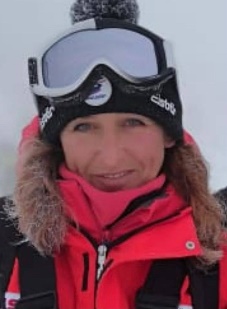 Черненко
Александра 
Владимировна17.06.1973Главный тренерг. ХабаровскКГАУ "ХКСШОР"14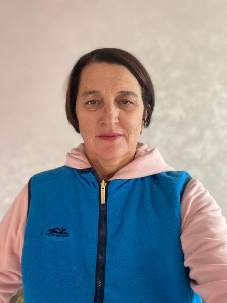 Воробьева 
Наталья 
Геннадьевна29.12.1968МСТренерг. ХабаровскКГАУ "ХКСШОР"12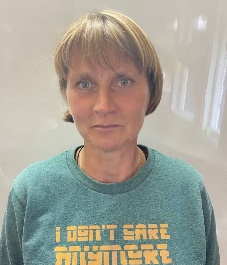 Оглазова 
Наталья 
Олеговна06.07.1966Тренерп. МноговершинныйНиколаевский р-нЗАО ТД "Многовершинное"9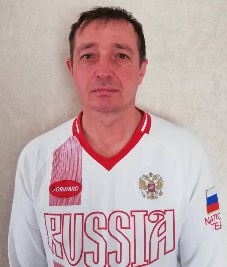 Рябица 
Вячеслав 
Александрович12.02.1975Тренер-инженерг. Хабаровск12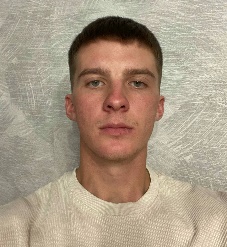 Данильченко Артем Анатольевич10.10.2000Тренерг. Хабаровск2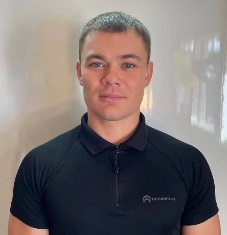 Цалевич Владимир Леонидович05.05.1991Тренерп. МноговершинныйНиколаевский р-нЗАО ТД "Многовершинное"1